Youth Profile
Confidential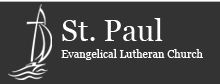 Allergies					Date
Personal InformationStudent name								Phone #        Male	   Female	Email addressAddressCity					State				ZipBirthday				School					Graduation YearFamily InformationParent or Guardian’s NamesPhone # to reach them						Email addressDo your parents attend this church?              Yes		   NoDo they attend adult Sunday School or Bible Study?               Yes	     NoBrothers/SistersName								Age/GradeName								Age/GradeName								Age/GradeName								Age/GradeInterests (Circle all that apply)Sports		Basketball	Baseball	Football	Soccer		Volleyball
		Hockey		Swimming	Tennis		Golf		Gymnastics
		Wrestling	Water Sports	Track/Cross Country		Lacrosse
		Cheerleading	Softball		Dance Team	Rugby		ArcheryOther: Music		Singing		Listening	Play an Instrument		Hobbies	Drama (Acting)		Reading	Computers/Tablets/Cell Phones
		Photography		Writing		Hanging out with Friends
		Arts/Crafts		Sleeping	Building/Fixing Stuff		Other: What snacks do you like to eat/drink?
What would you like to learn/discuss in Sunday School/ Youth Group?
What youth trips and events would you like to go on?
What did you like about Youth Group? (Before) Ex. Events, Trips, Campfires, etc.What didn’t you like about Youth Group? (Before) Ex. Same things all the time, didn’t meet often enough etc.

Ideas for Youth Group!! What do you want to do? Where do you want to go?